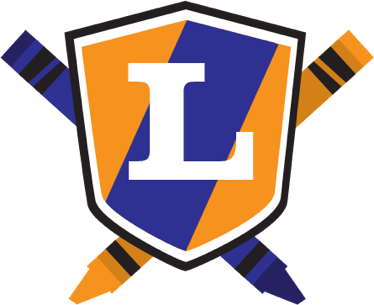 						Legacy Child Enrichment Center						Registration FormContact InformationHow did you hear about us?Website/OnlineDuke University/Medical CenterChurch MemberSiblingReferred by:      Date:      Requested Date of Enrollment:      Requested Date of Enrollment:      Full Name of Child:      Full Name of Child:      Full Name of Child:      Birthdate   Due Date:       Birthdate   Due Date:       Age:      Address:      Address:      Address:      Father/Guardian Name:      Father/Guardian Name:                Email:               Email:               Address: Same as above.    If different:               Address: Same as above.    If different:               Cell Phone:     Work Phone:     Mother/Guardian Name:      Mother/Guardian Name:                Email:                Email:                Address: Same as above.    If different:               Address: Same as above.    If different:               Cell Phone:      Work Phone:      Office Use OnlyOffice Use OnlyRegistration/Supply FeeDate Paid: ____________  Check#: __________DepositDate Paid: ____________  Check #:__________Tuition Discount Duke      Sibling    Grey Stone Church